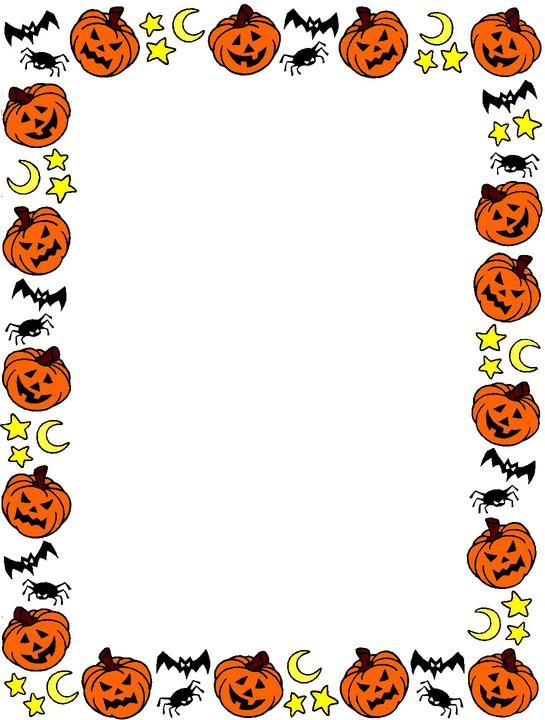 MONDAYLUNDITUESDAYMARDIWEDNESDAYMERCREDITHURSDAYJEUDIFRIDAYVENDREDI1  Theme: Happy and Sad and other feelingsJoue avec un ami(e)et partage un jouet2 8:15AM Excursion to Verger Labonté to go apple picking (replaces date of Sep 25)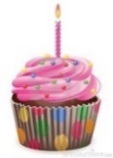 If you’re happy and you know it “feelings sing along”Yoga moved to Nov 133    Play the emotion board game!Music with Kimberley: guitar4      Theme: ThanksgivingColour a turkeySarah the ScienceGal: Cranberry ChemistryMusic with Kimberley: guitar5Discussion: Talk about empathy and emotionsEmilie the Science Gal: Water molecule experimentWimgym (am)8     CLOSED-FERMÉEThanksgivingAction de Grâces9 Theme: My favourite animal On parle de nos amis les chiens! Qui a un chien chez lui?Histoire: Clifford va à l’écoleYoga with Caroline10 7:30PM Parent Wine and Cheese Meeting. Everyone welcome for an evening of interesting discussion.Read “Why Pets Are the Best” in our circle timeMusic with Kimberley: hand drums11  8:15AM Stewart Hall Field trip: Puppet show and art workshop: My PumpkinsFrogs ($15.00)Sarah the ScienceGal: Bat EcholocationMusic Kimberley: hand drums12 Final day to bring scholastic book ordersSHOW AND TELLBring in yourfavourite animalBaking with PinaWimgym (am)15 Theme: Colour my world PJ Day! Wear your most colourful pyjamas for a coulourful breakfast at school.Sorting colours activityBallet with Nina16 Learning how to make secondary colours by mixing primary ones3PM Learn how to face paint and have your face painted.  A fun art activity with Louna ($10.00) No Yoga scheduled17     Dessine unefleur multicoloreMusic with Kimberley: trumpet18 School photographerStorytime: books about colours Sarah the ScienceGal: Hidden ColoursMusic with Kimberley: trumpet19  Paint a rainbowEmilie the Science Gal: Colourful gummy bear scienceWimgym (am)22 Theme: Use your imagination!3PM Spectacle de marionnette: Le Chevalier, la Princesse et les Dragons ($9.00)Play with the dress up clothes23  Zoe the Science Gal: Swirling milk experimentLet’s pretend we are different farm animalsYoga with Caroline24  8AM Musée Pour Enfants excursion.  Let’s use our imagination!   ($28.00)Use our imagination and pretend we are superheroesMusic with Kimberley: piano25  On construit la tour rose et on imagine ce que ça pourrait ressembler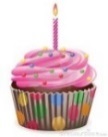 Sarah the ScienceGal: Lava LampsMusic with Kimberley: piano26  3:00PM Sportball – Play our version of Football! ($9.00)Let’s pretend tobe dinosaursWimgym (am)29  Theme: HalloweenPaint a pumpkinBallet with Nina30 Make monster slimeYoga with Caroline31   Happy Halloween!Apporte ton costume dans un sac(No music)Nov 1  Theme: Sport Day 1Danse to “Thriller Night”Sarah the ScienceGal: Ghost SlimeMusic with Kimberley: voiceNov 2  Theme: Sport Day 2What’s your favourite sport to play?  Let’s try some out!Emilie the Science Gal: Sparkly VolcanoWimgym (am)